КАРАР                                        № 22                ПОСТАНОВЛЕНИЕ     «09» апреля 2015 й.                                                              «09» апреля 2015 г.О внесении изменений в план мероприятий по безаварийному пропуску весеннего половодьяна территориии  сельского поселения Янгантауский сельсовет в 2015 году           Во исполнение протеста прокуратуры от 01.04.2015 года на  № 4д-2015  на постановление  от 03 марта  2015  года  № 15 «О пропуске весеннего половодья на территории сельского поселения Янгантауский сельсовет, в целях приведения в соответствие постановления с действующим законодательством, Администрация  сельского поселения Янгантауский сельсовет ПОСТАНОВЛЯЕТ:                  1. Внести изменения в план мероприятий по безаварийному пропуску  весеннего половодья на  территории  сельского поселения Янгантауский сельсовет (согласно приложению).       2. Контроль за исполнением данного постановления оставляю за собой. Глава сельского поселения                                                                          М.М. Гарипов                                                                                                                                           Приложение                                                                                                                                                                      к постановлению                                                                                                                                                                                                            от 09 апреля  2015г.  № 22ПЛАНмероприятий по безаварийному пропуску весеннего половодьяна территории муниципального района Салаватский район в 2015 году. Управляющий делами                                                                   А.Х.Динисламова                                                                                                                      УТВЕРЖДАЮ:Глава  администрации СП Янгантауский  сельсовет__________М.М.Гарипов СОСТАВпаводковой  комиссии  для  организации  работ  по  подготовке  к  пропуску  паводковых  вод  в 2015 году.1. Гарипов М.М.- глава администрации, председатель комиссии.2. Юсупов Ришат Абузарович-депутат избирательного округа №6.3. Онищенко Виктор Иванович – депутат избирательного округа №7.4. Аллабердин Дим Мидхатович  – депутат избирательного округа №4.5. Шакиров Владислав Рагипович – депутат избирательного округа №5.6. Каримов Марат Нутфуллович – староста д.Ильтаево.7. Гайсин Фарит Фасхетдинович – староста д.Мусатово.8. Гареев Хурматулла Мухаметович – староста д.Урдали.9. Гирфанов Исмат Равилович – староста д.Комсомол.10. Галанов Константин Александрович – депутат избирательного округа №1.БАШҠОРТОСТАН  РЕСПУБЛИКАҺЫСАЛАУАТ РАЙОНЫ МУНИЦИПАЛЬ РАЙОНЫНЫҢ ЯНҒАНТАУ АУЫЛСОВЕТЫ АУЫЛ БИЛӘМӘҺЕ ХАКИМИӘТЕ452492, Сулпан  ауылыЙәшел урамы, 13 йорттел. (34777) 2-88-22, 2-88-52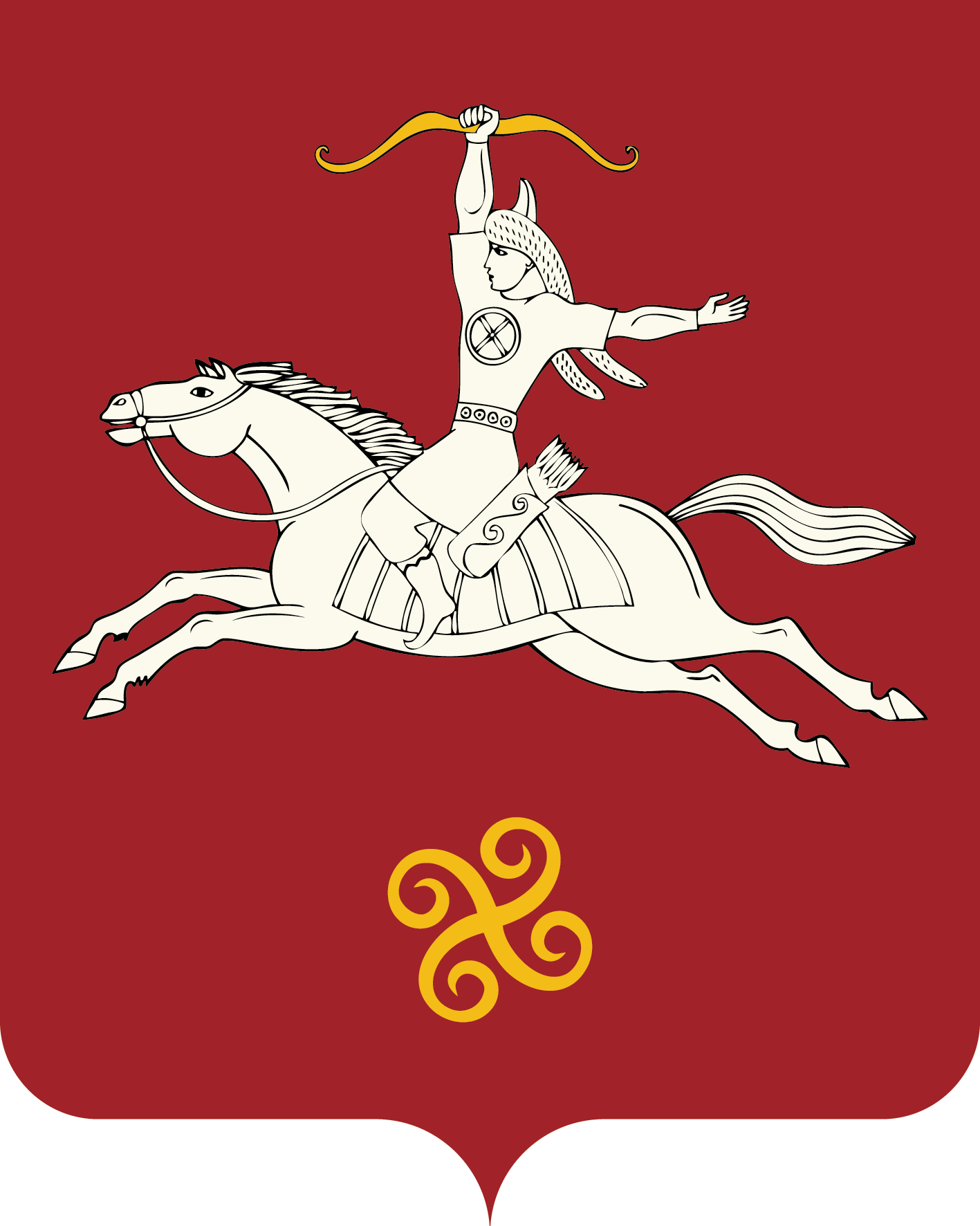 РЕСПУБЛИКА БАШКОРТОСТАНАДМИНИСТРАЦИЯ СЕЛЬСКОГО ПОСЕЛЕНИЯ ЯНГАНТАУСКИЙ СЕЛЬСОВЕТ МУНИЦИПАЛЬНОГО РАЙОНАСАЛАВАТСКИЙ РАЙОН452492, д.Чулпан, ул.Зелёная, д.13тел. (34777) 2-88-22, 2-88-52№№п/пМероприятияСрок исполне-нияИсполнители1.Образование противопаводковых комиссий сельских поселений и организаций, утверждение планов мероприятийк 3 марта 2015 годаГлавы сельских поселений (по согласованию), руководители организаций (по согласованию)2Проверка готовности к пропуску половодья потенциальных источников загрязнения водных объектов, инженерных коммуникаций, мостов, дорог и других сооружений; проведение при необходимости ремонтных работ, очистке от снега кюветов и  мостовых пролётов.с 10 марта2015 годапостоянноКЧС района,главы сельских поселений (по согласованию),  руководители организаций (по согласованию)3Проверка и обеспечение готовности сил и средств к проведению мероприятий по предупреждению и ликвидации чрезвычайных ситуаций. с 3 марта 2015 года КЧС района, главы СП (по согласованию), руководители организаций (по согласованию)4Определение населённых пунктов, объектов экономики, которые могут быть затоплены талыми водами; разработка плана предупредительных работ.к 24 марта 2015 года КЧС района,  главы СП (по согласованию)5Обеспечение охраны общественного порядка в местах эвакуации людей, сопровождение аварийно – спасательных бригад к месту проведения работна период половодьяОМВД  по Салаватскому району (по согласованию)6Организация круглосуточного дежурства ответственных лиц на объектах, попадающих в зону затопления, создание  аварийных бригад, обеспечение их необходимыми средствами и транспортом,  аварийным запасом материалов, проведение инструктажа.с 14 марта 2015 годаКЧС района, Администрации СП (по согласованию), руководители предприятий и организаций (по согласованию)7Создание на время паводка запасов топлива, продуктов и товаров первой необходимости, медикаментов для обеспечения хозяйств и населения, находящихся в зоне подтопления.до 20 марта 2015 годаАдминистрации СП (по согласованию), руководители организаций и предприятий (по согласованию). 8Обеспечение связи с населёнными пунктами районас 14 марта2015 годаОАО «Башин-формсвязь» Малоязовский РУС (по согласованию),9Организация проведения комплекса       санитарно-гигиенических  и противоэпиде-      миологических мероприятий в районах        со сложной паводковой обстановкой.на период половодьяТО ТУ Роспотребнадзор (по согласованию), 10Организация работы по сбору и обобщению информации при прохождении паводка 2015 года с представлением данных об ущербе.  до 30 мая 2015 годаКЧС района,  администрации СП (по согласованию),  организации района (по согласованию),